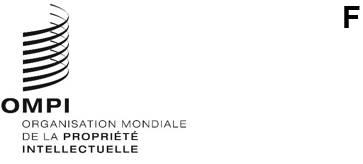 WIPO/GRTKF/IC/43/INF/5Original : anglaisdate : 2 mai 2022Comité intergouvernemental de la propriété intellectuelle relative aux ressources génétiques, aux savoirs traditionnels et au folkloreQuarante-troisième sessionGenève, 30 mai – 3 juin 2022Note d’information à l’intention du Groupe d’experts des communautés autochtones et localesDocument établi par le SecrétariatÀ sa septième session, le Comité intergouvernemental de la propriété intellectuelle relative aux ressources génétiques, aux savoirs traditionnels et au folklore (ci-après dénommé “comité”) est convenu “que, immédiatement avant le début des sessions du comité, une demi-journée devra être consacrée à des exposés thématiques présentés sous la présidence d’un représentant d’une communauté locale ou autochtone”.  Ce type de réunion est organisé à l’occasion de chaque session du comité depuis 2005.Le thème retenu pour la présente session est le suivant : “La propriété intellectuelle et les ressources génétiques, point de vue des jeunes des peuples autochtones et des communautés locales”.Le programme provisoire de la réunion du groupe d’experts pour la quarante-troisième session fait l’objet de l’annexe du présent document.[L’annexe suit]Programme provisoire de la réunion du groupe d’experts[Fin de l’annexe et du document]Lundi 30 mai 2022 (heure de Genève)Lundi 30 mai 2022 (heure de Genève)11 h 00OuverturePrésident – (à désigner par le Forum consultatif des peuples autochtones de l’OMPI)11 h 00 – 11 h 15Mme Jessica Vega Ortega, membre de la communauté Mixteco de San Miguel Ahuehuetitlán à Oaxaca (Mexique).  Elle est coprésidente du Global Youth Indigenous Caucus et est également chargée de la promotion des droits de l’homme et de la formation dans ce domaine au sein de la Red de Jóvenes Indígenas LAC, un réseau de jeunes autochtones en Amérique latine et dans les Caraïbes.  11 h 15 – 11 h 30M. Aaron Jones, membre des tribus Tulalip de Washington (États-Unis d’Amérique).  Il est spécialiste de la protection des droits découlant du traité au sein du Tulalip Tribes Treaty Rights and Government Affairs Department.11 h 30 – 11 h 45M. Aslak Holmberg, membre des Sames de Finlande.  Il est le vice-président du Conseil same et représente la Finnish Sámi Central Organization.11 h 45 – 12 h 00Débat général et clôture 